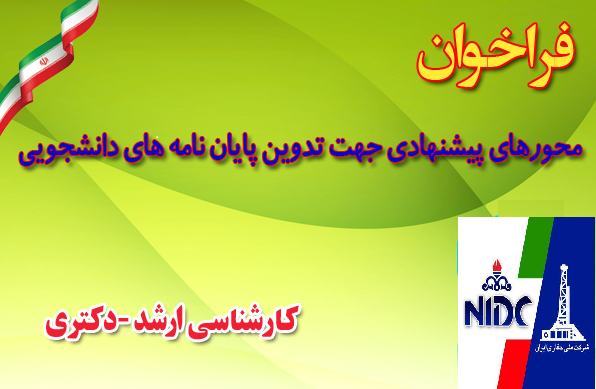 در راستای توجه به انجام تحقیقات کاربردی و توسعه فرهنگ پژوهش و نوآوری و ایجاد تعامل بین صنعت و دانشگاه، مدیریت پژوهش، فناوری و مهندسی ساخت شرکت ملی حفاری ایران موضوعات پژوهشی مورد نیاز و اولویت دار خود را در قالب پایان نامه های کارشناسی ارشد/ دکتری در رشته های مهندسی نفت (حوزه بالادستی)، فنی و مهندسی، زیست محیطی و پسماند و مدیریت مالی جهت حمایت اعلام می دارد.در همین راستا کلیه اساتید و دانشجویان علاقه مند می توانند پس از تکمیل فرم پروپوزال پیشنهادی تحصیلات تکمیلی- فرم الف (قابل دریافت از طریق پورتال شرکت ملی حفاری ایران به آدرس www.Nidc.ir) و ارسال کتبی آن به مدیریت پژوهش، فناوری و مهندسی ساخت- واحد ارتباط با دانشگاه در این فراخوان علمی- پژوهشی شرکت نمایند.بدیهی است شرکت در این فراخوان و ارسال اولیه فرم پروپوزال به منزله تائید آن نبوده و موافقت نهایی با پروپوزال ارائه شده منوط به اعلام نظر کمیته تخصصی تحصیلات تکمیلی و پیروی از کلیه ضوابط و دستورالعمل های اجرایی نحوه تشویق و حمایت از پروژه های پایان نامه کارشناسی ارشد و دکتری شرکت ملی نفت ایران می باشد.اداره پژوهش و فناوریلیست اولویت های پژوهشی تحصیلات تکمیلی شرکت ملی حفاری ایران1- مطالعه نوسانات فشار و دبی عملیات اسیدکاری در مخازن شکافدار2- طراحی و تحلیل سیستم فشار تزریق سیمان در چاه های HPHT (مطالعه موردی الزاماً  در فصل بندی معرفی تجهیزات تست پرفشار در این نوع عملیات ذکر گردد)3- امکان سنجی یکپارچه سازی سامانه های اطلاعاتی شرکت ملی حفاری ایران با ارئه راهکارهای عملی4- مدلسازی ریاضی  اطلاعات بر خط حفاری جهت شبیه سازی دینامیکی تهاجم زود هنگام گازی (Gas Kick Detection)5- بررسی انطباق پذیری تجهیزات فوران گیر شرکت ملی حفاری ایران با تکنولوژی های نوین تشخیص زود هنگام تهاجم گازی با هدف کاهش ریسک عملیاتی6- بررسی آماری مشکلات عملیات حفاری در میدان نفتی آزادگان جنوبی با منظور کاهش ریسک های هزینه ای توسعه مخزن (استاد راهنما از گروه نفت/ استاد مشاور از گروه ریاضی)7- ایجاد خروجی گرافیکی پروفایل دینامیک هرزروی چاه بر اساس اطلاعات بر خط سیستم مادلاگینگ شرکت ملی حفاری ایران8- پیش بینی نوع و احتمال گیر رشته حفاری به صورت لحظه ای بر مبنای اطلاعات خروجی سیستم مادلاگینگ جهت نمایش روی پنل حفار9- طراحی فیبرهای گیاهی قابل انحلال در اسید جهت کنترل هرزروی با استفاده از صنایع دور ریز استان خوزستان10- آنالیز ابعادی ذرات جامد سیال تکمیلی چاه جهت دستیابی به حداقل آسیب سازندی در میدان نفتی آزادگان جنوبی11- معرفی نانو سیال تکمیل چاه جهت حذف مؤثر آلودگی ها در زمان انگیزش چاه با هدف افزایش بازگشت تراوائی (دکتری)12- معرفی سیال تکمیل چاه سازگار با محیط زیست با قابلیت وزن بالا جایگزین کلسیم برماید13- امکان سنجی فنی و اقتصادی عملیات رانش همزمان لوله جداری حین حفاری با استفاده از دستگاه های شرکت ملی حفاری ایران14- امکان سنجی فنی و اقتصادی عملیات حفاری توسط لوله مغزی در شرکت ملی حفاری ایران15- مطالعه موردی رانش ابزار RSS درحفاری  پروژه های ازدیاد برداشت میادین مشترک ایران در منطقه خاورمیانه16- ارزیابی عملکرد بهینه مته های PDC در عملیات حفاری به کمک سیستم RSS17- آناليز رفتار فازي سيال آزمايش فشار رشته تكميلي به منظور تحليل نوسانات فشاري در حين اجراي عمليات18- ارائه راهكارهاي مكانيكي با هدف به حداقل رساندن نوسانات فشار در حين اجراي عمليات آزمايش فشار رشته تكميلي19- طراحی و ساخت کوره ایزواستاتیک گرم به منظور پوشش دهی لاینرهای پمپ گل حفاری20- بررسی آزمایشگاهی اکسیدهای فلزی بر خواص فیزیکی و مکانیکی لاینرهای سرامیکی پمپ گل حفاری21- معرفی فرمولاسیون جدیدی از مواد کنترل کننده خوردگی جایگزین ELC مورد استفاده در آب رادیاتور موتورهای دستگاه حفاری22- بررسی و ریشه یابی علل عملیاتی بریدن ولو سر سیلندرهای موتورهای دستگاه حفاری و ارائه راهکارهای ممکن جهت کاهش موارد مشابه.23- روشهای ارتقاء و بهبود مقاومت دیافراگم مورد استفاده در کلاچ پایین دراورکس (Low Clutch)24- بررسی آزمایشگاهی علل شکستگی هرزگردهای آلومینیومی موتور هوا (Air Motor) و ارائه پیشنهادات عملی جهت مقاوم سازی تجهیز25- تحلیل فاکتور قدرت در ژنراتورهای حفاری و روشهای بهینه سازی توان الکتریکی موتورهای دستگاه حفاری26- آنالیز علل اصلی خرابی پمپ های آب شور مورد استفاده در دستگاه های حفاری دریایی و روش های جایگزین27- بهینه سازی و ارتقاء نرم افزارهای SCR دستگاه حفاری مدرس بر پایه نرم افزارهای تجاری موجود در بازار (پروژه دکتری)28- تحلیل انواع لرزش در ژنراتورهای دستگاه حفاری و راهکارهای کاهش یا حذف آن29- بررسی مقاومت پوششهای فلزی در مخازن حمل و ذخیره اسیدهای مورد استفاده در صنعت حفاری30- بررسی اثر افزودنی های جامد به گل حفاری بر پایداری پوشش های داخلی لوله های حفاری31- طراحی و ساخت دستگاه های بازرسی آزمون الکترومغناطیسی (EMI) در راستای دیجیتالی کردن و بهبود عملکرد آنها32- بررسی و مقایسه خواص مکانیکی و شیمیایی پوششهای اپوکسی مایع و پودری جهت استعمال در سطوح داخلی لوله های حفاری33- تدوین مدل محاسباتی جهت تخمین عمرخستگی لوله های حفاری34- بررسی پارامترهای موثر بر اثر حفاظتی ممانعت کننده های خوردگی مورد استفاده در گل حفاری35- بررسی اثرات افزایه معلق کننده در راستای افزایش مدت زمان تعلیق ذرات در محلول اسید36- تاثیر فنی و اقتصادی رنگهای صنعتی مورد استفاده در دکل های حفاری جهت بهینه کردن مصرف آب37- تحلیل توزیع تنش در اتصالات دارای Relief Groove ، Bore Back و اتصالات فاقد آن در ابعاد مختلف38- بررسی، مقایسه و تعیین نوع لایه سخت(هارد فیس) در عملکرد بهینه پایدارکننده های حفاری در عملیات حفاری در سازندهای ایران39- طراحی یک نرم افزار برای تعیین نقطه بهینه قرارگیری ضربه زن در رشته های حفاری در عملیات های حفاری در سازندهای ایران40- بررسی مخاطرات حضور یون های رادیواکتیو در آب مورد استفاده در سیالات حفاری و روش های عملی حذف آنها41- مطالعه آزمایشگاهی استفاده از نانو ذرات به منظور کاهش جذب آب ویسکوزیفایرهای مورد استفاده در ساخت گل حفاری (مطالعه موردی: بررسی بر روی یک چاه و اعلام مقدار آب ذخیره شده در اثر استفاده از این تکنولوژی)42- مطالعه و ارائه راهکارهای عملی جهت امحاء و خنثی سازی پسماند باقیمانده از عملیات اسیدکاری چاه های نفت و گاز43- مقایسه ساختارهای مالی کارفرمایی و پیمانکارمحور بر مبنای سیاست های اقتصادی صنایع بالادستی نفت(در این تحقیق هدف اعلام گزارشی کامل از جنس ساختار مالی شرکت ملی حفاری ایران می باشد که از ابتدای تشکیل بر اساس ساختار مالی شرکت مناطق نفت خیز جنوب استوار شده است. با توجه به نوع عملیات پیمانکاری شرکت این امر چابکی مالی را تحت الشعاع قرار می دهد)44- الگوبرداری ساختارهای مالی نوین منطبق بر شاخص های صنعت حفاری با هدف چابک سازی امور مالی در شرکت ملی حفاری ایران45- تاثیر سیاست های امور مالیاتی و مدیریت وصولی بر کاهش پایداری شرکت های نفتی دولتی در استان خوزستان (پروژه دکتری)46- مکانیزم های پیشنهادی با هدف به حداقل رساندن مدت زمان آنالیز حسابداری عملیات حفاری با در نظر گرفتن افت ارزش سرمایه وصولی 47- بازنگری شرح وظایف واحدهای مختلف مدیریت مالی مطابق با قوانین و دستورالعمل های جاری کشور(اجرای ماده 169- مالیات بر ارزش افزوده)